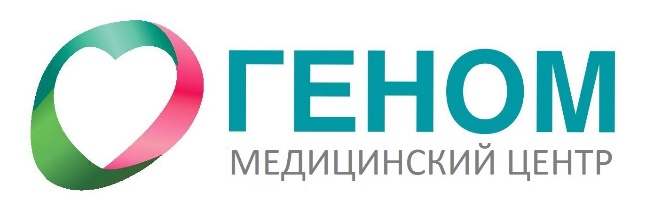 Прайс-лист на 1 января 2020гИсполнительный директор 
ООО «Геном-Дон»
Спитковская А.Д.
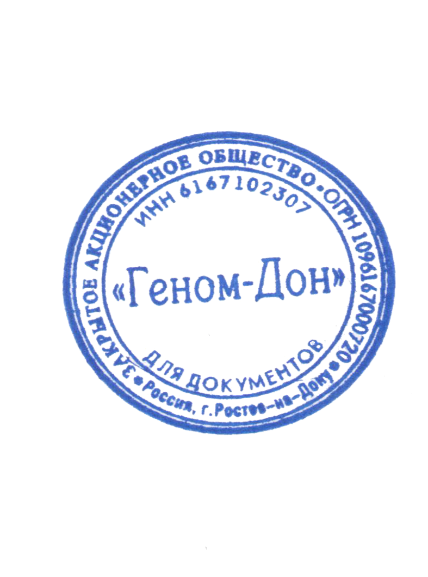 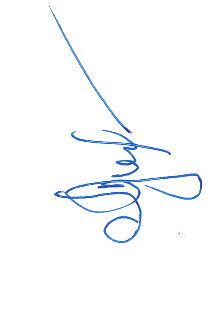 -------------------------- АртикулНоменклатураПлатные АртикулНоменклатураRUB АртикулНоменклатураЦена5.2.Амбулаторные процедурыA18.05.001Плазмаферез4 390,0006. УСЛУГИ ПРОЦЕДУРНОГО КАБИНЕТА6.0.Амбулаторные процедурыA11.20.024 Введение лекарственных препаратов интравагинально325,00A11.01.002.001Подкожное введение лекарственных препаратов (золадекс, элонва)500,00A11.12.003.001Непрерывное внутривенное введение лекарственных препаратов (без учета стоимости л/п)700,00A11.12.003Внутривенное введение лекарственных препаратов
 (без учета стоимости л/п)250,00A11.02.002Внутримышечное введение лекарственных препаратов (Внутримышечная, подкожная, внутрикожная  инъекция (без учета лекарственных препаратов))150,00A08.20.002перационного) мПатолого-анатомическое исследование биопсийного (операционного) материала матки, придатков, стенки кишки580,00A11.20.002.001Получение цервикального мазка (Забор мазка на АК)150,00A11.20.002.002Получение цервикального мазка
 (Забор материала на ПЦР)250,00A11.20.024.003Введение лекарственных препаратов интравагинально (Интрацервикальное введение лекарственных препаратов (без учета стоимости препарата))500,00Гм_000107Исследование мазка на АК из двух точек800,00A16.01.004.004Хирургическая обработка раны или инфицированной ткани (Обработка швов)500,00A15.20.001.001Наложение повязки при операциях на женских половых органах и органах малого таза (Перевязка послеоперационных ран I кат.сложности)300,00A15.20.001.002Наложение повязки при операциях на женских половых органах и органах малого таза
 (Перевязка послеоперационных ран II кат.сложности)500,00A15.20.001.003Наложение повязки при операциях на женских половых органах и органах малого таза
 (Перевязка послеоперационных ран III кат.сложности)700,00A11.20.005Получение влагалищного мазка150,00A16.30.069Снятие послеоперационных швов (лигатур) 
(Снятие швов)700,006.1.Медикаментозная терапия6.1.1.Медикаментозная терапия (за исключением гормональных препаратов ВРТ)A11.12.003.025Инфузионная терапия Ацесолем 400мл51,00A11.12.003.027Инфузионная терапия глюкозой 5% 400мл39,00A11.12.003.022Инфузионная терапия Транексам 50мг/мл+ натрия хлорид 250 мл230,00A11.12.003.029Инфузионная терапия Цефтриаксоном + раствор хлорида натрия 250 мл34,00